Тестирование по теме: " Технология обработки числовой информации "/ 8 классI вариант1.Укажите правильный адрес ячейки:2. В электронных таблицах выделена группа ячеек А1:В3. Сколько ячеек входит в этот диапазон?3.Результатом вычислений в ячейке С1 будет:4.В ЭТ нельзя удалить:5.Основным элементом ЭТ является:6.Укажите неправильную формулу:7.При перемещении или копировании в ЭТ абсолютные ссылки:1) не изменяются;2) преобразуются вне зависимости от нового положения формулы;3) преобразуются в зависимости от нового положения формулы;4) преобразуются в зависимости от длины формулы.8. Диапазон – это:1) все ячейки одной строки;2) совокупность клеток, образующих в таблице область прямоугольной формы;3) все ячейки одного столбца;4) множество допустимых значений.9. Электронная таблица – это:1) прикладная программа для обработки кодовых таблиц;2) устройство персонального компьютера, управляющее его ресурсами;3) прикладная программа, предназначенная для обработки структурированных в виде таблицы данных;4) системная программа, управляющая ресурсами персонального компьютера при обработке таблиц.10. Какая формула будет получена при копировании в ячейку D3, формулы из ячейки D2:1) =А2*$С$2;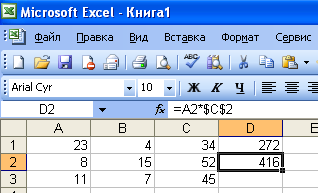 2) =$A$2*C2;3) =A3*$C$2;4) = A2*C3.Тестирование по теме: " Технология обработки числовой информации "/ 8 классII вариант1.Укажите правильный адрес ячейки:2. В электронных таблицах выделена группа ячеек А1:С2. Сколько ячеек входит в этот диапазон?3.Результатом вычислений в ячейке С1 будет:4.В ЭТ формула не может включать в себя:5.В ЭТ имя ячейки  образуется:6.Укажите неправильную формулу:7.При перемещении или копировании в ЭТ относительные ссылки:1) не изменяются;2) преобразуются вне зависимости от нового положения формулы;3) преобразуются в зависимости от нового положения формулы;4) преобразуются в зависимости от длины формулы.8. Активная ячейка – это ячейка:1) для записи команд;2) содержащая формулу, включающую в себя имя ячейки, в которой выполняется ввод данных;3) формула в которой содержит ссылки на содержимое зависимой ячейки;4) в которой выполняется ввод данных.9. Электронная таблица предназначена для:1) обработки преимущественно числовых данных, структурированных с помощью таблиц;2) упорядоченного хранения и обработки значительных  массивов данных;3) визуализации структурных связей между данными, представленными в таблицах;4) редактирования графических представлений больших объемов информации.10. Какая формула будет получена при копировании в ячейку D3, формулы из ячейки D2:1) =А2*С2;2) =$A$2*C3;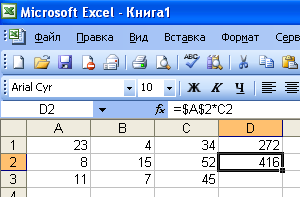 3) =$A$2*$C$3;4) = A2*C3.Ответы:1) А12С2) В12563) 123С4) В1А1) 62) 53) 44) 3АВС15=А1*2=А1+В11) 52) 103) 154) 201) столбец2) строку3) имя ячейки4) содержимое                    ячейки1) ячейка2) строка3) столбец4) таблица1) =О89-К892) =А1/С4533) =С245*М674) А2+В41) 12А2) В89К3) В12С4) О4561) 62) 53) 44) 3АВС15=А1*3=А1+В11) 52) 103) 154) 201) числа2) имена ячеек3) текст4) знаки арифметических операций1) из имени столбца2) из имени строки3) из имени столбца и строки4) произвольно1) А123+О12) =К15*В13) =12А-В44) =О45*В2 №просавариант12345678910I2133141233II4143343412